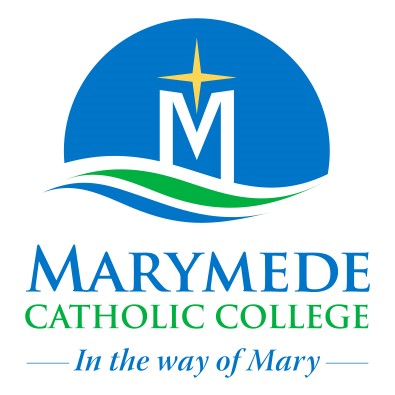 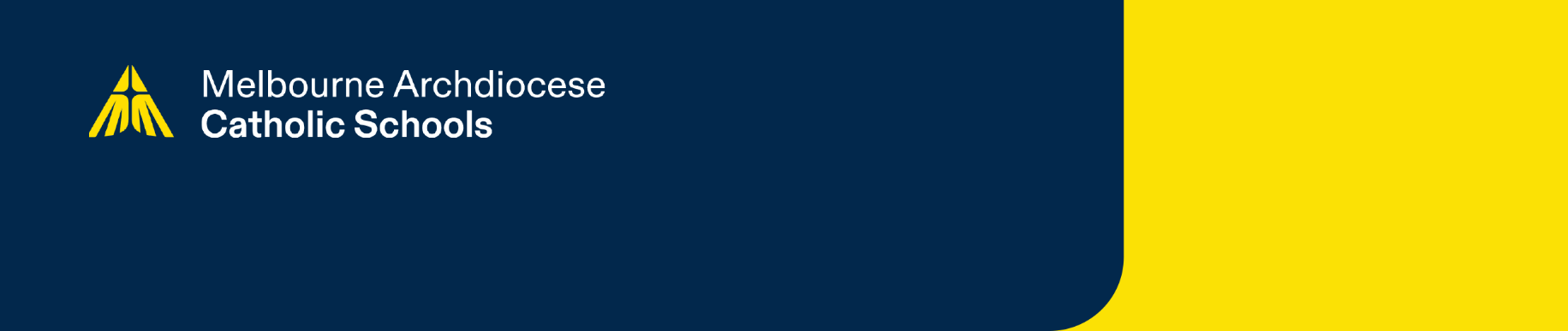 Marymede Catholic College is a multi-campus school which operates with the consent of the Catholic Archbishop of Melbourne and is owned, operated and governed by Melbourne Archdiocese Catholic Schools Ltd (MACS). This plan is to be completed by the principal or delegate based on the information provided by the student’s medical practitioner as per the ASCIA Action Plan for Anaphylaxis provided by the parent/guardian/carer.It is the responsibility of the parent/guardian/carer to: provide the school with a copy of the student’s ASCIA Action Plan for Anaphylaxis containing the emergency response plan (signed by the medical practitioner) and any medication or autoinjector referenced in the plan.provide an up-to-date photo of the student (to be appended to this plan) inform the school if the child’s medical condition, insofar as it relates to relates to allergy and the potential for anaphylactic reaction, and if relevant provide an updated ASCIA Action Plan.EnvironmentTo be completed by the principal or delegate. Please consider each environment/area (on or off school site) the student will be in for the year, e.g., classrooms, school yards, specialist teaching areas, excursions, camps.School:Telephone:Student:Date of birth:Year level:Severely allergic to:Other health conditions:Medication at school:Other medication administered at home:Emergency contact details (Parent/guardian/carer)Emergency contact details (Parent/guardian/carer)Emergency contact details (Parent/guardian/carer)Contact 1Contact 1Contact 1Name:Relationship:Contact numbersContact numbersList preferred order for contactHome telephone:Work telephone:Mobile:Address:Contact 2Contact 2Contact 2Name:Relationship:Contact numbersContact numbersList preferred order for contactHome telephone:Work telephone:Mobile:Address:Emergency Contact Details (Alternative)Emergency Contact Details (Alternative)Emergency Contact Details (Alternative)Emergency Contact Details (Alternative)Alternative contact 1Alternative contact 1Alternative contact 1Name:Relationship:Home telephone:Work telephone:Mobile:Address:Alternative contact 2Alternative contact 2Alternative contact 2Name:Relationship:Home telephone:Work telephone:Mobile:Address:Essential Medical Information Essential Medical Information Essential Medical Information Medical practitioner name:Medical practitioner name:Phone:Emergency care to be provided at school:Emergency care to be provided at school:Emergency care to be provided at school:Storage location for autoinjector device:Storage location for autoinjector device:Storage location for autoinjector device:Date of expiry of autoinjector:Date of expiry of autoinjector:Date of expiry of autoinjector:Name of environment/area:Name of environment/area:Name of environment/area:Name of environment/area:Risk IdentifiedActions required to minimise the riskWho is responsibleCompletion date?Name of environment/area:Name of environment/area:Name of environment/area:Name of environment/area:Risk IdentifiedActions required to minimise the riskWho is responsibleCompletion date?Name of environment/area:Name of environment/area:Name of environment/area:Name of environment/area:Risk IdentifiedActions required to minimise the riskWho is responsibleCompletion date?Name of environment/area:Name of environment/area:Name of environment/area:Name of environment/area:Risk IdentifiedActions required to minimise the riskWho is responsibleCompletion date?Name of environment/area:Name of environment/area:Name of environment/area:Name of environment/area:Risk IdentifiedActions required to minimise the riskWho is responsibleCompletion date?Approval authorityDirector, Learning and Regional ServicesApproval date5 July 2023Next reviewMarch 2025Publication detailsMarymede Catholic College website